Отдел по профилактике коррупционных и иных правонарушений Комитета специальных программ Администрации Главы Республики Бурятия и Правительства Республики БурятияПАМЯТКАКАК своевременно и в полном объеме исполнить обязанность по представлению сведений о доходах, расходах, об имуществе и обязательствах имущественного характера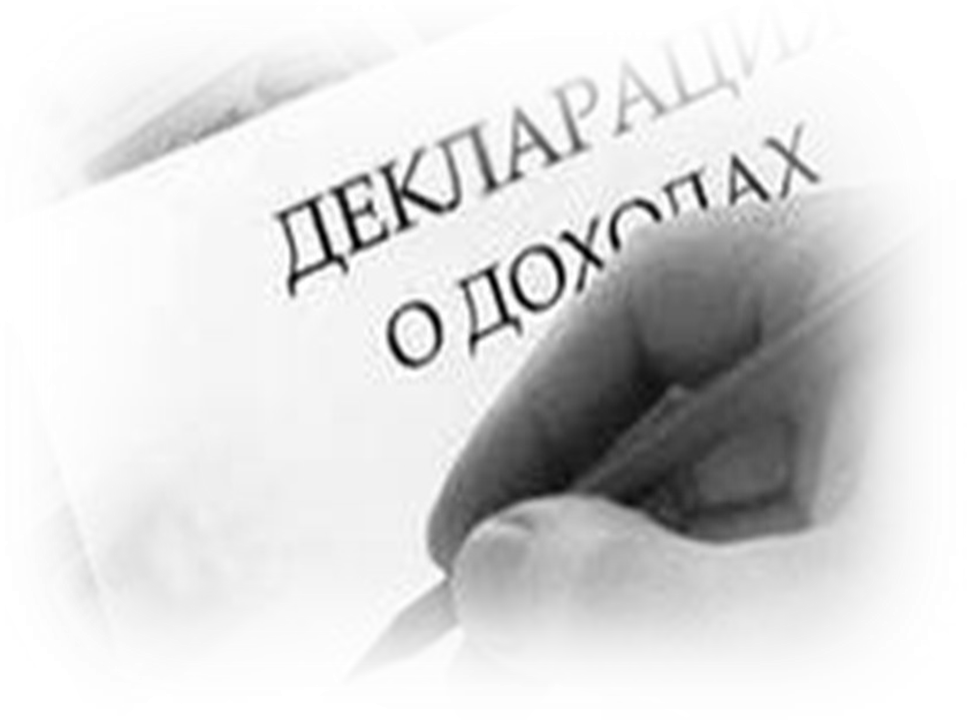 г. Улан-Удэ, 2019 годКто представляет сведения* о своих доходах, расходах, об имуществе и обязательствах имущественного характера и о доходах, расходах, об имуществе и обязательствах имущественного характера своих супруги (супруга) и несовершеннолетних детей в рамках ежегодной декларационной кампании?лица, замещающие государственные должности Республики Бурятия;лица, замещающие муниципальные должности в Республике Бурятия;государственные гражданские служащие и муниципальные служащие, замещающие должности, включенные в перечни должностей, утвержденные соответствующими нормативными правовыми актами.*Сведения представляются по форме справки, утвержденной Указом Президента Российской Федерации от 23.06.2014 № 460 «Об утверждении формы справки о доходах, расходах, об имуществе и обязательствах имущественного характера и внесении изменений в некоторые акты Президента Российской Федерации»В ПЕРВУЮ ОЧЕРЕДЬ НЕОБХОДИМО:1. ПОЛУЧИТЬ:а) документы о доходах за отчетный период, к примеру: справка о доходах по форме 2-НДФЛ;справка Фонда социального страхования РФ, Пенсионного фонда РФ;б) документы об уставном капитале юридического лица, стоимости акций;в) справки (выписки по счетам) банков и иных кредитных организаций на декларанта и членов его семьи, содержащие следующие сведения:О дате открытия каждого счета, его виде;Об остатке на каждом счете на 31 декабря 2018 года;О сумме дохода (капитализация, проценты), полученного за 2018 год по каждому вкладу (счету), вне зависимости от его вида и валюты, в том числе закрытому в 2018;О размере обязательства (оставшегося непогашенным долга) по состоянию на 31.12.2018 – при наличии обязательства финансового характера на сумму, равную или превышающую 500 000 рублей, кредитором или должником, по которому является декларант или член его семьи, а также в случае возникновения на отчетную дату у декларанта, члена его семьи обязательств по договору поручительства (если должник не исполняет или исполняет обязательства перед кредитором ненадлежащим образом);О движении денежных средств по счету за 2018 год, в том случае, если общая сумма денежных поступлений на счет за 2018 год превышает общий доход декларанта и его супруги (супруга) за 2016, 2017 и 2018 годы. Такая выписка о движении денежных средств по счету прилагается декларантом к заполненной справке.ТАКЖЕ НЕОБХОДИМО:2)ПРОВЕРИТЬ НАЛИЧИЕ:а) документов о праве на объекты недвижимого имущества:б) документов (гражданско-правовых договоров) о совершении декларантом, членом его семьи в течение 2018 года сделок* по продаже (приобретению) объектов недвижимости, транспортных средств, ценных бумаг, акций и т.д.;в) документов о праве собственности на транспортные средства.*Если общая сумма таких сделок превышает общий доход декларанта и его супруги (супруга) за три последних года, предшествующих отчетному периоду, то заполняется раздел 2 справки. ЗАПОЛНЕНИЕ СПРАВКИустановить на компьютер актуальную версию специального программного обеспечения «Справки БК» из официальных интернет ресурсов:- http://gossluzhba.gov.ru/page/index/spravki_bk- http://www.kremlin.ru/structure/additional/12 используя подготовленные документы, внести в форму справки* сведения о доходах, расходах, об имуществе и обязательствах имущественного характера в отношении себя, своих супруги (супруга) и каждого несовершеннолетнего ребенка;после заполнения проверить, распечатать и подписать последний лист справки.При заполнении справок следует использовать «Методические рекомендации по вопросам представления сведений о доходах, расходах, об имуществе и обязательствах имущественного характера и заполнения соответствующей формы справки в 2019 году (за отчетный 2018)», подготовленные Министерством труда и социальной защиты Российской Федерации:-https://rosmintrud.ru/ministry/programms/anticorruption/9/5-http://egov-buryatia.ru/authorities/glava-rb/protivodeystvie-korruptsii-v-respublike-buryatiya/metodicheskie-rekomendatsii/*При указании персональных данных необходимо использовать документы, содержащие данные о декларанте, членах его семьи: паспорт декларанта, его супруги (супруги); свидетельство о рождении несовершеннолетнего ребенка (паспорт при наличии).СРОКИ И ОТВЕТСТВЕННОСТЬСведения о доходах, расходах, об имуществе и обязательствах имущественного характера должны быть представлены:- в период с 1 января до 1 апреля 2019 года(лицами, замещающими государственные и муниципальные должности Республики Бурятия)- в период с 1 января до 30 апреля 2019 года(государственными гражданскими служащими и муниципальными служащими, замещающими должности, включенные в перечни должностей, утвержденные соответствующими нормативными правовыми актами)НЕПРЕДСТАВЛЕНИЕдекларантом сведений о своих доходах, расходах, об имуществе и обязательствах имущественного характера, а также о доходах, расходах, об имуществе и обязательствах имущественного характера своих супруги (супруга) и несовершеннолетних детей, либо представление заведомо недостоверных или неполных сведений является нарушением антикоррупционного законодательства и влечет за собой ответственность, предусмотренную федеральными конституционными законами, федеральными законами и иными нормативными правовыми актами Российской Федерации.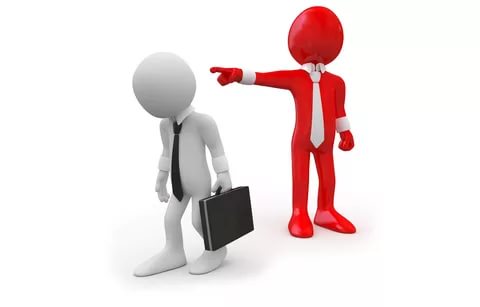 Документы, являющиеся основаниемправа собственности:свидетельство о праве собственности или выписка из ЕГРН;свидетельство о праве на наследство;решение суда.Документы, являющиеся основаниемправа пользования:договор аренды;членские книжки гаражно-строительного кооператива, садоводческого или огороднического некоммерческого товарищества и т.д.;договор найма (социального/коммерческого) жилого помещения.